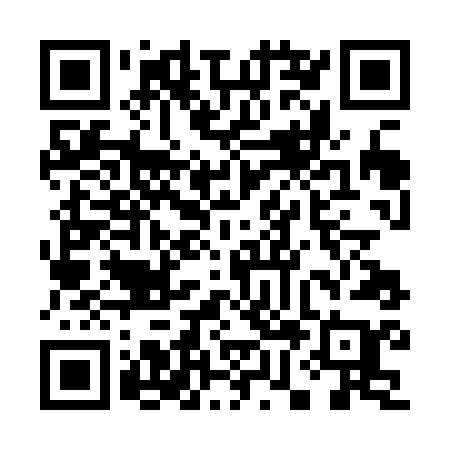 Ramadan times for Piraeus, Attica, GreeceMon 11 Mar 2024 - Wed 10 Apr 2024High Latitude Method: Angle Based RulePrayer Calculation Method: Muslim World LeagueAsar Calculation Method: HanafiPrayer times provided by https://www.salahtimes.comDateDayFajrSuhurSunriseDhuhrAsrIftarMaghribIsha11Mon5:155:156:4212:354:456:296:297:5112Tue5:135:136:4112:354:466:306:307:5213Wed5:125:126:3912:354:466:316:317:5314Thu5:105:106:3812:354:476:326:327:5415Fri5:095:096:3612:344:486:336:337:5516Sat5:075:076:3512:344:496:346:347:5617Sun5:055:056:3312:344:496:356:357:5718Mon5:045:046:3212:334:506:366:367:5819Tue5:025:026:3012:334:516:376:377:5920Wed5:015:016:2912:334:516:386:388:0121Thu4:594:596:2712:334:526:396:398:0222Fri4:574:576:2612:324:536:406:408:0323Sat4:564:566:2412:324:536:406:408:0424Sun4:544:546:2212:324:546:416:418:0525Mon4:524:526:2112:314:556:426:428:0626Tue4:514:516:1912:314:556:436:438:0727Wed4:494:496:1812:314:566:446:448:0828Thu4:474:476:1612:304:576:456:458:0929Fri4:464:466:1512:304:576:466:468:1030Sat4:444:446:1312:304:586:476:478:1131Sun5:425:427:121:305:597:487:489:121Mon5:405:407:101:295:597:497:499:132Tue5:395:397:091:296:007:507:509:143Wed5:375:377:071:296:007:517:519:164Thu5:355:357:061:286:017:527:529:175Fri5:345:347:041:286:017:527:529:186Sat5:325:327:031:286:027:537:539:197Sun5:305:307:011:276:037:547:549:208Mon5:285:287:001:276:037:557:559:219Tue5:275:276:581:276:047:567:569:2210Wed5:255:256:571:276:047:577:579:24